SPOVEDOVANJE V STOLNICI Na spovedni dan 8. 4. 20227.00 do 8.00 - Bogdan Berce8.00 do 9.00 - Franc Šenk9.00 do 10.00 - Jožko Pirc in Janez Kavčič10.00 do 11.00 - Martin Šuštarod 17.00 do 19.30 - Po dnevih: ob 8.30četrtek: 7.4. - Janez Kavčič, sobota 9.4. -ponedeljek 11.4. - Jožko Pirc torek 12.4. - Ivan Gregorcsreda 13.4. - Milan StepanPetek 15.4 - Jožef KrncSobota 16.4 – 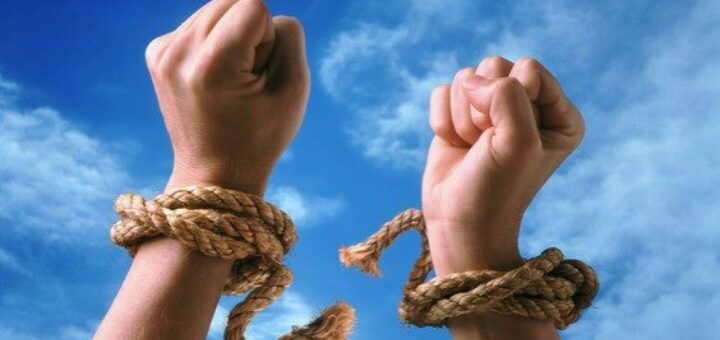 